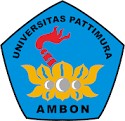 UNIVERSITAS PATTIMURA PROGRAM PASCASARJANAPROGRAM MAGISTER PENDIDIKAN MATEMATIKAUNIVERSITAS PATTIMURA PROGRAM PASCASARJANAPROGRAM MAGISTER PENDIDIKAN MATEMATIKAUNIVERSITAS PATTIMURA PROGRAM PASCASARJANAPROGRAM MAGISTER PENDIDIKAN MATEMATIKASILABUSSILABUSSILABUSSILABUSSILABUSNama	MataKuliahMEDIA & ICT DALAM PEMBELAJARAN MATEMATIKAMATA KULIAHMATA KULIAHMATA KULIAHKodePMA-302(MK)SKS3 SKSSemester3DESKRIPSI MATA KULIAHDESKRIPSI MATA KULIAHDESKRIPSI MATA KULIAHDESKRIPSI MATA KULIAHDESKRIPSI MATA KULIAHPada mata kuliah ini membahas berbagai aspek Literasi merupakan tuntutan penting di abad 21. Pada matakuliah ini akan mengarahkan mahasiswa untuk menguasai IT dan mampu mengembangkan media pembelajaran yang relevan untuk mendukung pembelajaran matematika. Matakuliah ini juga diarahkan untuk menjawab kebutuhan pengembangan media sederhana untuk pembelajaran matematika di wilayah kepulauanPada mata kuliah ini membahas berbagai aspek Literasi merupakan tuntutan penting di abad 21. Pada matakuliah ini akan mengarahkan mahasiswa untuk menguasai IT dan mampu mengembangkan media pembelajaran yang relevan untuk mendukung pembelajaran matematika. Matakuliah ini juga diarahkan untuk menjawab kebutuhan pengembangan media sederhana untuk pembelajaran matematika di wilayah kepulauanPada mata kuliah ini membahas berbagai aspek Literasi merupakan tuntutan penting di abad 21. Pada matakuliah ini akan mengarahkan mahasiswa untuk menguasai IT dan mampu mengembangkan media pembelajaran yang relevan untuk mendukung pembelajaran matematika. Matakuliah ini juga diarahkan untuk menjawab kebutuhan pengembangan media sederhana untuk pembelajaran matematika di wilayah kepulauanPada mata kuliah ini membahas berbagai aspek Literasi merupakan tuntutan penting di abad 21. Pada matakuliah ini akan mengarahkan mahasiswa untuk menguasai IT dan mampu mengembangkan media pembelajaran yang relevan untuk mendukung pembelajaran matematika. Matakuliah ini juga diarahkan untuk menjawab kebutuhan pengembangan media sederhana untuk pembelajaran matematika di wilayah kepulauanPada mata kuliah ini membahas berbagai aspek Literasi merupakan tuntutan penting di abad 21. Pada matakuliah ini akan mengarahkan mahasiswa untuk menguasai IT dan mampu mengembangkan media pembelajaran yang relevan untuk mendukung pembelajaran matematika. Matakuliah ini juga diarahkan untuk menjawab kebutuhan pengembangan media sederhana untuk pembelajaran matematika di wilayah kepulauanCAPAIAN PEMBELAJARAN MATA KULIAH (CPMK)CAPAIAN PEMBELAJARAN MATA KULIAH (CPMK)CAPAIAN PEMBELAJARAN MATA KULIAH (CPMK)CAPAIAN PEMBELAJARAN MATA KULIAH (CPMK)CAPAIAN PEMBELAJARAN MATA KULIAH (CPMK)1.Mahasiswa mampu mengembangkan media pembelajaran untuk wilayah kepulauan dan menerapkan teknologi informasi Komunikasi (infomation and communication techology /ICT dalam pembelajaran matematikaMahasiswa mampu mengembangkan media pembelajaran untuk wilayah kepulauan dan menerapkan teknologi informasi Komunikasi (infomation and communication techology /ICT dalam pembelajaran matematikaMahasiswa mampu mengembangkan media pembelajaran untuk wilayah kepulauan dan menerapkan teknologi informasi Komunikasi (infomation and communication techology /ICT dalam pembelajaran matematikaMahasiswa mampu mengembangkan media pembelajaran untuk wilayah kepulauan dan menerapkan teknologi informasi Komunikasi (infomation and communication techology /ICT dalam pembelajaran matematikaSUB CAPAIAN PEMBELAJARAN MATA KULIAH (SUB-CPMK)SUB CAPAIAN PEMBELAJARAN MATA KULIAH (SUB-CPMK)SUB CAPAIAN PEMBELAJARAN MATA KULIAH (SUB-CPMK)SUB CAPAIAN PEMBELAJARAN MATA KULIAH (SUB-CPMK)SUB CAPAIAN PEMBELAJARAN MATA KULIAH (SUB-CPMK)1.Mendesripsikan media pembelajaranMendesripsikan media pembelajaranMendesripsikan media pembelajaranMendesripsikan media pembelajaran2.Mengembangkan media pembelajaran matematika kreatif untuk wilayah kepulauanMengembangkan media pembelajaran matematika kreatif untuk wilayah kepulauanMengembangkan media pembelajaran matematika kreatif untuk wilayah kepulauanMengembangkan media pembelajaran matematika kreatif untuk wilayah kepulauan3.Menganalisis penggunaan software matematika realisticMenganalisis penggunaan software matematika realisticMenganalisis penggunaan software matematika realisticMenganalisis penggunaan software matematika realistic4.Menganalisi aplikasi dalam pembelajaran matematika lainnyaMenganalisi aplikasi dalam pembelajaran matematika lainnyaMenganalisi aplikasi dalam pembelajaran matematika lainnyaMenganalisi aplikasi dalam pembelajaran matematika lainnya5.Mendesain pembuatan website dalam pembelajaranMendesain pembuatan website dalam pembelajaranMendesain pembuatan website dalam pembelajaranMendesain pembuatan website dalam pembelajaranMATERI PEMBELAJARANMATERI PEMBELAJARANMATERI PEMBELAJARANMATERI PEMBELAJARAN1. Media pembelajaran Media pembelajaran Media pembelajaran2. Mengembangkan media pembelajaran matematika kreatif untuk wilayah kepulauan Mengembangkan media pembelajaran matematika kreatif untuk wilayah kepulauan Mengembangkan media pembelajaran matematika kreatif untuk wilayah kepulauan3.  Penggunaan software matematika realistic  Penggunaan software matematika realistic  Penggunaan software matematika realistic4. Penggunaan aplikasi dalam pembelajaran matematika lainnya Penggunaan aplikasi dalam pembelajaran matematika lainnya Penggunaan aplikasi dalam pembelajaran matematika lainnya5.   Pembuatan website dalam pembelajaran matematika   Pembuatan website dalam pembelajaran matematika   Pembuatan website dalam pembelajaran matematikaPUSTAKA UTAMAPUSTAKA UTAMA1.Smaldino A, Sharon, E., Deborah L., Lowther., & James D. Russel  .(2011). Instruction Techology and Media for Learning, Tecnology Pembelajaran dan Media untuk Belajar. Edisi 9. Penerjemah: Arif Rahman. Jakarta: kencana Prenada Media Group2.Hendriana, B. 2017. Buku Ajar. Aplikasi Computer”Mengenal Aplikasi Matematika. FKIP UHAMKA.pdfDAFTARDAFTAR3.Ani Oktovia Sari. Dkk. 2019. Web Programming. Yogyakarta: Graha Ilmu.PUSTAKAPUSTAKAPUSTAKA PENDUKUNGPUSTAKA PENDUKUNG1.  Umi Farihah. 2021. Media Pembelajaran Matematika. Yogyakarta:  Lintas   Nalar, CV.2.  Benny Hendriana. Dkk. 2020. Aplikasi Komputer.mengenal softwere Matematika. Kireinara. Kertosono, Sidayu, Gresik, Jawa Timur.3. CABRI®IIPlus.Tersedia dilaman: https://download.cabri.com/data/pdfs/manuals/cabri2plus140/Man_uk_PDF1.pdfMATA KULIAH PRASYARAT: -MATA KULIAH PRASYARAT: -MATA KULIAH PRASYARAT: -MATA KULIAH PRASYARAT: -